Nuclear Reactions & RadioactivityInstructions: create a poster using the information found in your “Group” below.Group 1 – Nuclear FissionDefinition: fission is the splitting of large atoms into smaller atoms and particles.Natural Occurrence: fission reactions rarely occur in nature.Byproducts: fission produces many highly radioactive particlesRequired conditions: critical mass of the substance and high-speed neutrons.Energy Requirement: fission requires a small amount of input energy.Energy Released: fission is used in nuclear power plants and produces a large amount of energy.Example: one kilogram of uranium contains 2 million times the energy in one kilogram of coal.Fuel: uranium is the primary fuel used in power plants (nuclear fission)Example Equation: 23592U + 10n → 9038Sr + 14354Xe + 310nImage: 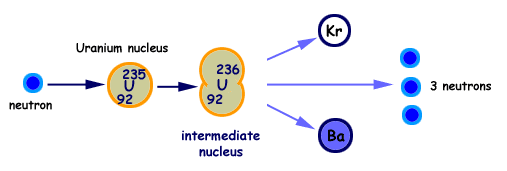 Group 2 – Nuclear FusionDefinition: fusion is the process of combining two smaller atoms into a larger atom.Natural occurrence: fusion occurs in stars.Byproducts: fusion produces an extremely small number of radioactive particles (mostly from the fission trigger)Conditions: high density and extremely high temperatures are necessary for fusion to proceed.Energy Requirement: very high energy is needed to overcome the electromagnetic repulsive force.Energy Released: the energy released by fusion is 3 times that of fission so 1 kg of fused atoms would produce 6 million times more energy compared to 1 kg of coal.Fuel: Hydrogen isotopes, deuterium and tritium, are the primary fuel in earth-based fusion reactions. Example Equation: 21H  +  21H    42He + EnergyImage: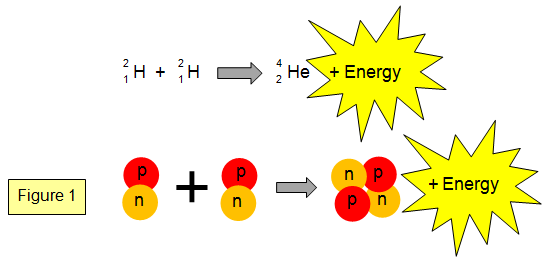 Group 3 – Alpha Decay/RadiationDefinition: alpha decay is the release of 2-protons and 2-neutrons (an alpha particle) from the nucleus of a large, unstable atom.Particle: the alpha particle consists of 2-protons and 2-neutrons with an overall 2+ charge.  This is a helium nucleus (helium is an alternative name for an alpha particle.)Particle Symbol:  42He2+    or    Changes to Nucleus: The mass number is reduced by 4.  The atomic number is reduced by 2.  This means that an atom undergoing alpha decay literally turns into a different atom (transmutation)Example Equation: 23392U    22990Th  +  42He2+Image:  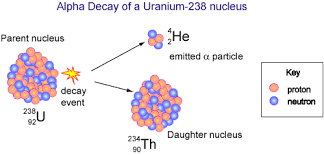 Group 4 – Beta Decay/RadiationDefinition: beta decay is the release of a high energy electron from the nucleus of an unstable nucleus.  A neutron in the nucleus splits into a proton and an electron.  The proton stays in the nucleus, the electron is emitted as a beta particle.Particle: a beta particle is a high-energy electron.Particle Symbol: 0-1e  or 0-1βChanges to Nucleus:  when beta decay occurs the mass number of the atom stays the same however, the atomic number increases by one. (this means the atom is turned into a different atom, known as transmutation)Example Equation: 23490Th   23491Pa  +  0-1eImage: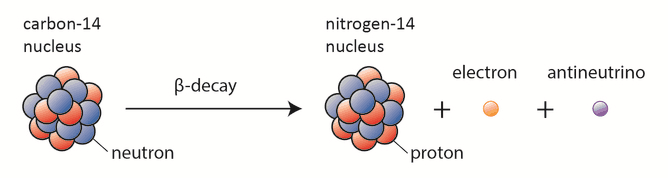 Group 5 – Gamma Decay/RadiationDefinition: a large unstable nucleus emits energy in the form of electromagnetic radiation (gamma rays).Particle:  gamma ray/particles can be thought of as a photon or as a wave of light.Particle Symbol:    ɣ     or      00 ɣChanges to Nucleus: there is no change in mass for the nucleus instead a high-energy nucleus changes to a lower-energy nucleus after emitting energy in the form of a gamma ray.Example Equation: 23592U*    oo ɣ  +  23492U  Note: in the above equation, the asterisk (*) next to the first Uranium indicates a “high-energy” nucleus.  Notice in the second Uranium there is not asterisk (*), indicating a “relaxed” or “lower-energy” nucleus.Image: 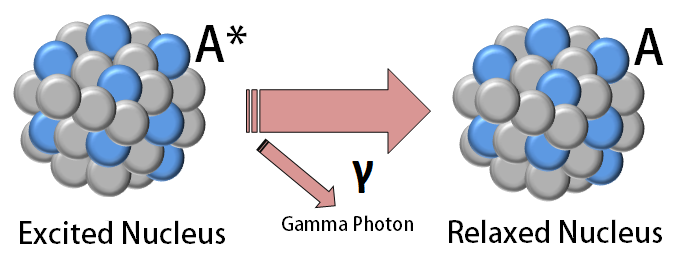 Continued on the next page Group 6 – Radioactivity & Half-LifeDefinitionsRadioactivity: the emission of energy and/or particles from the nucleus of a large, unstable atom. Stable: in terms of radioactivity, stable means a nucleus will stay together for a long time (in other words if an atom is stable it is not radioactive)Unstable: in terms of radioactivity, unstable means a nucleus is likely to emit energy and/or particles.  (in other words, if an atom is unstable it is radioactive)Half-Life: the amount of time it takes for a radioactive sample to lose half of its original mass through radioactive decay.  (note: there are different symbols used in the half-life equation however, they all perform the same calculation.  For example the “A” and A0” are sometimes written as “Nt” and “N0”.Half-Life Equation: 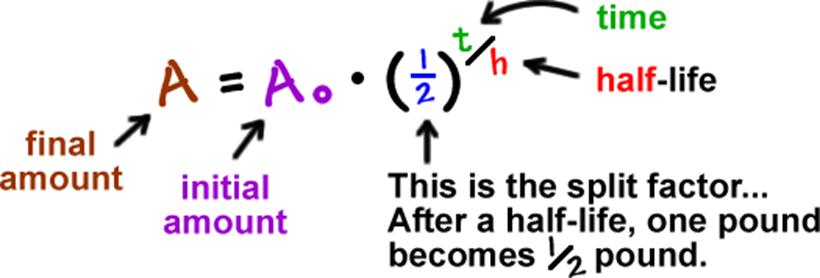 Half-Life Example Graph: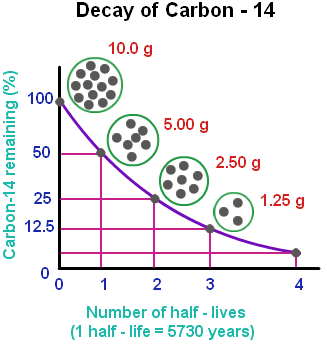 Radiometric dating: a method of dating geological or archeological specimens by determining the relative proportions of particular radioactive isotopes present in a sample.